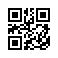 Strana:  1 z Strana:  1 z Strana:  1 z 22222Odběratel:Odběratel:Odběratel:Odběratel:Odběratel:Odběratel:Univerzita J. E. Purkyně
Pasteurova 3544/1
400 96 ÚSTÍ NAD LABEM
Česká republikaUniverzita J. E. Purkyně
Pasteurova 3544/1
400 96 ÚSTÍ NAD LABEM
Česká republikaUniverzita J. E. Purkyně
Pasteurova 3544/1
400 96 ÚSTÍ NAD LABEM
Česká republikaUniverzita J. E. Purkyně
Pasteurova 3544/1
400 96 ÚSTÍ NAD LABEM
Česká republikaUniverzita J. E. Purkyně
Pasteurova 3544/1
400 96 ÚSTÍ NAD LABEM
Česká republikaUniverzita J. E. Purkyně
Pasteurova 3544/1
400 96 ÚSTÍ NAD LABEM
Česká republikaUniverzita J. E. Purkyně
Pasteurova 3544/1
400 96 ÚSTÍ NAD LABEM
Česká republikaUniverzita J. E. Purkyně
Pasteurova 3544/1
400 96 ÚSTÍ NAD LABEM
Česká republikaUniverzita J. E. Purkyně
Pasteurova 3544/1
400 96 ÚSTÍ NAD LABEM
Česká republikaUniverzita J. E. Purkyně
Pasteurova 3544/1
400 96 ÚSTÍ NAD LABEM
Česká republikaUniverzita J. E. Purkyně
Pasteurova 3544/1
400 96 ÚSTÍ NAD LABEM
Česká republikaUniverzita J. E. Purkyně
Pasteurova 3544/1
400 96 ÚSTÍ NAD LABEM
Česká republikaPID:PID:PID:PID:PID:Odběratel:Odběratel:Odběratel:Univerzita J. E. Purkyně
Pasteurova 3544/1
400 96 ÚSTÍ NAD LABEM
Česká republikaUniverzita J. E. Purkyně
Pasteurova 3544/1
400 96 ÚSTÍ NAD LABEM
Česká republikaUniverzita J. E. Purkyně
Pasteurova 3544/1
400 96 ÚSTÍ NAD LABEM
Česká republikaUniverzita J. E. Purkyně
Pasteurova 3544/1
400 96 ÚSTÍ NAD LABEM
Česká republikaUniverzita J. E. Purkyně
Pasteurova 3544/1
400 96 ÚSTÍ NAD LABEM
Česká republikaUniverzita J. E. Purkyně
Pasteurova 3544/1
400 96 ÚSTÍ NAD LABEM
Česká republikaUniverzita J. E. Purkyně
Pasteurova 3544/1
400 96 ÚSTÍ NAD LABEM
Česká republikaUniverzita J. E. Purkyně
Pasteurova 3544/1
400 96 ÚSTÍ NAD LABEM
Česká republikaUniverzita J. E. Purkyně
Pasteurova 3544/1
400 96 ÚSTÍ NAD LABEM
Česká republikaUniverzita J. E. Purkyně
Pasteurova 3544/1
400 96 ÚSTÍ NAD LABEM
Česká republikaUniverzita J. E. Purkyně
Pasteurova 3544/1
400 96 ÚSTÍ NAD LABEM
Česká republikaUniverzita J. E. Purkyně
Pasteurova 3544/1
400 96 ÚSTÍ NAD LABEM
Česká republikaPID:PID:PID:PID:PID:22453110942245311094Odběratel:Odběratel:Odběratel:Univerzita J. E. Purkyně
Pasteurova 3544/1
400 96 ÚSTÍ NAD LABEM
Česká republikaUniverzita J. E. Purkyně
Pasteurova 3544/1
400 96 ÚSTÍ NAD LABEM
Česká republikaUniverzita J. E. Purkyně
Pasteurova 3544/1
400 96 ÚSTÍ NAD LABEM
Česká republikaUniverzita J. E. Purkyně
Pasteurova 3544/1
400 96 ÚSTÍ NAD LABEM
Česká republikaUniverzita J. E. Purkyně
Pasteurova 3544/1
400 96 ÚSTÍ NAD LABEM
Česká republikaUniverzita J. E. Purkyně
Pasteurova 3544/1
400 96 ÚSTÍ NAD LABEM
Česká republikaUniverzita J. E. Purkyně
Pasteurova 3544/1
400 96 ÚSTÍ NAD LABEM
Česká republikaUniverzita J. E. Purkyně
Pasteurova 3544/1
400 96 ÚSTÍ NAD LABEM
Česká republikaUniverzita J. E. Purkyně
Pasteurova 3544/1
400 96 ÚSTÍ NAD LABEM
Česká republikaUniverzita J. E. Purkyně
Pasteurova 3544/1
400 96 ÚSTÍ NAD LABEM
Česká republikaUniverzita J. E. Purkyně
Pasteurova 3544/1
400 96 ÚSTÍ NAD LABEM
Česká republikaUniverzita J. E. Purkyně
Pasteurova 3544/1
400 96 ÚSTÍ NAD LABEM
Česká republikaPID:PID:PID:PID:PID:22453110942245311094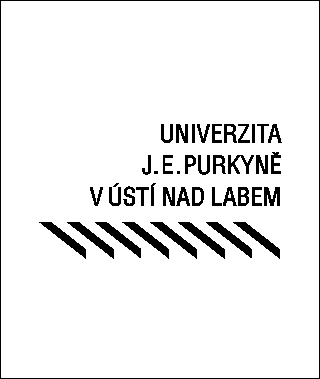 Univerzita J. E. Purkyně
Pasteurova 3544/1
400 96 ÚSTÍ NAD LABEM
Česká republikaUniverzita J. E. Purkyně
Pasteurova 3544/1
400 96 ÚSTÍ NAD LABEM
Česká republikaUniverzita J. E. Purkyně
Pasteurova 3544/1
400 96 ÚSTÍ NAD LABEM
Česká republikaUniverzita J. E. Purkyně
Pasteurova 3544/1
400 96 ÚSTÍ NAD LABEM
Česká republikaUniverzita J. E. Purkyně
Pasteurova 3544/1
400 96 ÚSTÍ NAD LABEM
Česká republikaUniverzita J. E. Purkyně
Pasteurova 3544/1
400 96 ÚSTÍ NAD LABEM
Česká republikaUniverzita J. E. Purkyně
Pasteurova 3544/1
400 96 ÚSTÍ NAD LABEM
Česká republikaUniverzita J. E. Purkyně
Pasteurova 3544/1
400 96 ÚSTÍ NAD LABEM
Česká republikaUniverzita J. E. Purkyně
Pasteurova 3544/1
400 96 ÚSTÍ NAD LABEM
Česká republikaUniverzita J. E. Purkyně
Pasteurova 3544/1
400 96 ÚSTÍ NAD LABEM
Česká republikaUniverzita J. E. Purkyně
Pasteurova 3544/1
400 96 ÚSTÍ NAD LABEM
Česká republikaUniverzita J. E. Purkyně
Pasteurova 3544/1
400 96 ÚSTÍ NAD LABEM
Česká republikaSmlouva:Smlouva:Smlouva:Smlouva:Smlouva:22453110942245311094Univerzita J. E. Purkyně
Pasteurova 3544/1
400 96 ÚSTÍ NAD LABEM
Česká republikaUniverzita J. E. Purkyně
Pasteurova 3544/1
400 96 ÚSTÍ NAD LABEM
Česká republikaUniverzita J. E. Purkyně
Pasteurova 3544/1
400 96 ÚSTÍ NAD LABEM
Česká republikaUniverzita J. E. Purkyně
Pasteurova 3544/1
400 96 ÚSTÍ NAD LABEM
Česká republikaUniverzita J. E. Purkyně
Pasteurova 3544/1
400 96 ÚSTÍ NAD LABEM
Česká republikaUniverzita J. E. Purkyně
Pasteurova 3544/1
400 96 ÚSTÍ NAD LABEM
Česká republikaUniverzita J. E. Purkyně
Pasteurova 3544/1
400 96 ÚSTÍ NAD LABEM
Česká republikaUniverzita J. E. Purkyně
Pasteurova 3544/1
400 96 ÚSTÍ NAD LABEM
Česká republikaUniverzita J. E. Purkyně
Pasteurova 3544/1
400 96 ÚSTÍ NAD LABEM
Česká republikaUniverzita J. E. Purkyně
Pasteurova 3544/1
400 96 ÚSTÍ NAD LABEM
Česká republikaUniverzita J. E. Purkyně
Pasteurova 3544/1
400 96 ÚSTÍ NAD LABEM
Česká republikaUniverzita J. E. Purkyně
Pasteurova 3544/1
400 96 ÚSTÍ NAD LABEM
Česká republika22453110942245311094Univerzita J. E. Purkyně
Pasteurova 3544/1
400 96 ÚSTÍ NAD LABEM
Česká republikaUniverzita J. E. Purkyně
Pasteurova 3544/1
400 96 ÚSTÍ NAD LABEM
Česká republikaUniverzita J. E. Purkyně
Pasteurova 3544/1
400 96 ÚSTÍ NAD LABEM
Česká republikaUniverzita J. E. Purkyně
Pasteurova 3544/1
400 96 ÚSTÍ NAD LABEM
Česká republikaUniverzita J. E. Purkyně
Pasteurova 3544/1
400 96 ÚSTÍ NAD LABEM
Česká republikaUniverzita J. E. Purkyně
Pasteurova 3544/1
400 96 ÚSTÍ NAD LABEM
Česká republikaUniverzita J. E. Purkyně
Pasteurova 3544/1
400 96 ÚSTÍ NAD LABEM
Česká republikaUniverzita J. E. Purkyně
Pasteurova 3544/1
400 96 ÚSTÍ NAD LABEM
Česká republikaUniverzita J. E. Purkyně
Pasteurova 3544/1
400 96 ÚSTÍ NAD LABEM
Česká republikaUniverzita J. E. Purkyně
Pasteurova 3544/1
400 96 ÚSTÍ NAD LABEM
Česká republikaUniverzita J. E. Purkyně
Pasteurova 3544/1
400 96 ÚSTÍ NAD LABEM
Česká republikaUniverzita J. E. Purkyně
Pasteurova 3544/1
400 96 ÚSTÍ NAD LABEM
Česká republikaČíslo účtu:Číslo účtu:Číslo účtu:Číslo účtu:Číslo účtu:22453110942245311094Univerzita J. E. Purkyně
Pasteurova 3544/1
400 96 ÚSTÍ NAD LABEM
Česká republikaUniverzita J. E. Purkyně
Pasteurova 3544/1
400 96 ÚSTÍ NAD LABEM
Česká republikaUniverzita J. E. Purkyně
Pasteurova 3544/1
400 96 ÚSTÍ NAD LABEM
Česká republikaUniverzita J. E. Purkyně
Pasteurova 3544/1
400 96 ÚSTÍ NAD LABEM
Česká republikaUniverzita J. E. Purkyně
Pasteurova 3544/1
400 96 ÚSTÍ NAD LABEM
Česká republikaUniverzita J. E. Purkyně
Pasteurova 3544/1
400 96 ÚSTÍ NAD LABEM
Česká republikaUniverzita J. E. Purkyně
Pasteurova 3544/1
400 96 ÚSTÍ NAD LABEM
Česká republikaUniverzita J. E. Purkyně
Pasteurova 3544/1
400 96 ÚSTÍ NAD LABEM
Česká republikaUniverzita J. E. Purkyně
Pasteurova 3544/1
400 96 ÚSTÍ NAD LABEM
Česká republikaUniverzita J. E. Purkyně
Pasteurova 3544/1
400 96 ÚSTÍ NAD LABEM
Česká republikaUniverzita J. E. Purkyně
Pasteurova 3544/1
400 96 ÚSTÍ NAD LABEM
Česká republikaUniverzita J. E. Purkyně
Pasteurova 3544/1
400 96 ÚSTÍ NAD LABEM
Česká republikaPeněžní ústav:Peněžní ústav:Peněžní ústav:Peněžní ústav:Peněžní ústav:22453110942245311094Univerzita J. E. Purkyně
Pasteurova 3544/1
400 96 ÚSTÍ NAD LABEM
Česká republikaUniverzita J. E. Purkyně
Pasteurova 3544/1
400 96 ÚSTÍ NAD LABEM
Česká republikaUniverzita J. E. Purkyně
Pasteurova 3544/1
400 96 ÚSTÍ NAD LABEM
Česká republikaUniverzita J. E. Purkyně
Pasteurova 3544/1
400 96 ÚSTÍ NAD LABEM
Česká republikaUniverzita J. E. Purkyně
Pasteurova 3544/1
400 96 ÚSTÍ NAD LABEM
Česká republikaUniverzita J. E. Purkyně
Pasteurova 3544/1
400 96 ÚSTÍ NAD LABEM
Česká republikaUniverzita J. E. Purkyně
Pasteurova 3544/1
400 96 ÚSTÍ NAD LABEM
Česká republikaUniverzita J. E. Purkyně
Pasteurova 3544/1
400 96 ÚSTÍ NAD LABEM
Česká republikaUniverzita J. E. Purkyně
Pasteurova 3544/1
400 96 ÚSTÍ NAD LABEM
Česká republikaUniverzita J. E. Purkyně
Pasteurova 3544/1
400 96 ÚSTÍ NAD LABEM
Česká republikaUniverzita J. E. Purkyně
Pasteurova 3544/1
400 96 ÚSTÍ NAD LABEM
Česká republikaUniverzita J. E. Purkyně
Pasteurova 3544/1
400 96 ÚSTÍ NAD LABEM
Česká republika2245311094224531109422453110942245311094Dodavatel:Dodavatel:Dodavatel:Dodavatel:Dodavatel:Dodavatel:Dodavatel:22453110942245311094DIČ:DIČ:DIČ:CZ44555601CZ44555601CZ44555601CZ44555601Dodavatel:Dodavatel:Dodavatel:Dodavatel:Dodavatel:Dodavatel:Dodavatel:22453110942245311094DIČ:DIČ:DIČ:CZ44555601CZ44555601CZ44555601CZ44555601IČ:IČ:6307324263073242630732426307324263073242DIČ:DIČ:CZ63073242CZ63073242CZ63073242CZ63073242CZ63073242CZ6307324222453110942245311094IČ:IČ:IČ:44555601445556014455560144555601IČ:IČ:6307324263073242630732426307324263073242DIČ:DIČ:CZ63073242CZ63073242CZ63073242CZ63073242CZ63073242CZ6307324222453110942245311094IČ:IČ:IČ:4455560144555601445556014455560122453110942245311094IČ:IČ:IČ:4455560144555601445556014455560122453110942245311094IČ:IČ:IČ:445556014455560144555601445556012245311094224531109422453110942245311094Konečný příjemce:Konečný příjemce:Konečný příjemce:Konečný příjemce:Konečný příjemce:Konečný příjemce:Konečný příjemce:Konečný příjemce:Konečný příjemce:Konečný příjemce:224531109422453110942245311094224531109422453110942245311094Platnost objednávky do:Platnost objednávky do:Platnost objednávky do:Platnost objednávky do:Platnost objednávky do:Platnost objednávky do:Platnost objednávky do:Platnost objednávky do:31.12.202431.12.202431.12.202431.12.202431.12.2024Termín dodání:Termín dodání:Termín dodání:Termín dodání:Termín dodání:Termín dodání:Termín dodání:12.06.202412.06.202412.06.202412.06.202412.06.2024Forma úhrady:Forma úhrady:Forma úhrady:Forma úhrady:Forma úhrady:Forma úhrady:Forma úhrady:PříkazemPříkazemPříkazemPříkazemPříkazemForma úhrady:Forma úhrady:Forma úhrady:Forma úhrady:Forma úhrady:Forma úhrady:Forma úhrady:PříkazemPříkazemPříkazemPříkazemPříkazemForma úhrady:Forma úhrady:Forma úhrady:Forma úhrady:Forma úhrady:Forma úhrady:Forma úhrady:PříkazemPříkazemPříkazemPříkazemPříkazemTermín úhrady:Termín úhrady:Termín úhrady:Termín úhrady:Termín úhrady:Termín úhrady:Termín úhrady:Termín úhrady:Termín úhrady:Termín úhrady:Termín úhrady:Termín úhrady:Termín úhrady:Termín úhrady:Objednávka je návrhem na uzavření smlouvy dle § 1731 a násl. zákona č.89/2012 Sb., občanského zákoníku, v platném znění. Je-li plnění dle objednávky vyšší než 50.000,-Kč bez DPH,
musí být objednávka dodavatelem bez zbytečného odkladu potvrzena.
Uzavřená smlouva, tzn. objednávka i s potvrzením, podléhá povinnosti zveřejnění v registru smluv MV dle zákona č. 340/2015 Sb., v platném znění.
__________________________________________________________________________________________________
Na fakturu uveďte číslo objednávky a číslo projektu, které je nezbytnou podmínkou pro úhradu faktury.



Akceptací objednávky dodavatel prohlašuje, že není ve střetu zájmů, zejména ve vztahu k zák.č.159/2006 Sb., § 4b, a současně se na dodavatele nebo jeho poddodavatele nevztahují
mezinárodní sankce podle zákona upravujícího provádění mezinárodních sankcí.


Objednávka je návrhem na uzavření smlouvy dle § 1731 a násl. zákona č.89/2012 Sb., občanského zákoníku, v platném znění. Je-li plnění dle objednávky vyšší než 50.000,-Kč bez DPH,
musí být objednávka dodavatelem bez zbytečného odkladu potvrzena.
Uzavřená smlouva, tzn. objednávka i s potvrzením, podléhá povinnosti zveřejnění v registru smluv MV dle zákona č. 340/2015 Sb., v platném znění.
__________________________________________________________________________________________________
Na fakturu uveďte číslo objednávky a číslo projektu, které je nezbytnou podmínkou pro úhradu faktury.



Akceptací objednávky dodavatel prohlašuje, že není ve střetu zájmů, zejména ve vztahu k zák.č.159/2006 Sb., § 4b, a současně se na dodavatele nebo jeho poddodavatele nevztahují
mezinárodní sankce podle zákona upravujícího provádění mezinárodních sankcí.


Objednávka je návrhem na uzavření smlouvy dle § 1731 a násl. zákona č.89/2012 Sb., občanského zákoníku, v platném znění. Je-li plnění dle objednávky vyšší než 50.000,-Kč bez DPH,
musí být objednávka dodavatelem bez zbytečného odkladu potvrzena.
Uzavřená smlouva, tzn. objednávka i s potvrzením, podléhá povinnosti zveřejnění v registru smluv MV dle zákona č. 340/2015 Sb., v platném znění.
__________________________________________________________________________________________________
Na fakturu uveďte číslo objednávky a číslo projektu, které je nezbytnou podmínkou pro úhradu faktury.



Akceptací objednávky dodavatel prohlašuje, že není ve střetu zájmů, zejména ve vztahu k zák.č.159/2006 Sb., § 4b, a současně se na dodavatele nebo jeho poddodavatele nevztahují
mezinárodní sankce podle zákona upravujícího provádění mezinárodních sankcí.


Objednávka je návrhem na uzavření smlouvy dle § 1731 a násl. zákona č.89/2012 Sb., občanského zákoníku, v platném znění. Je-li plnění dle objednávky vyšší než 50.000,-Kč bez DPH,
musí být objednávka dodavatelem bez zbytečného odkladu potvrzena.
Uzavřená smlouva, tzn. objednávka i s potvrzením, podléhá povinnosti zveřejnění v registru smluv MV dle zákona č. 340/2015 Sb., v platném znění.
__________________________________________________________________________________________________
Na fakturu uveďte číslo objednávky a číslo projektu, které je nezbytnou podmínkou pro úhradu faktury.



Akceptací objednávky dodavatel prohlašuje, že není ve střetu zájmů, zejména ve vztahu k zák.č.159/2006 Sb., § 4b, a současně se na dodavatele nebo jeho poddodavatele nevztahují
mezinárodní sankce podle zákona upravujícího provádění mezinárodních sankcí.


Objednávka je návrhem na uzavření smlouvy dle § 1731 a násl. zákona č.89/2012 Sb., občanského zákoníku, v platném znění. Je-li plnění dle objednávky vyšší než 50.000,-Kč bez DPH,
musí být objednávka dodavatelem bez zbytečného odkladu potvrzena.
Uzavřená smlouva, tzn. objednávka i s potvrzením, podléhá povinnosti zveřejnění v registru smluv MV dle zákona č. 340/2015 Sb., v platném znění.
__________________________________________________________________________________________________
Na fakturu uveďte číslo objednávky a číslo projektu, které je nezbytnou podmínkou pro úhradu faktury.



Akceptací objednávky dodavatel prohlašuje, že není ve střetu zájmů, zejména ve vztahu k zák.č.159/2006 Sb., § 4b, a současně se na dodavatele nebo jeho poddodavatele nevztahují
mezinárodní sankce podle zákona upravujícího provádění mezinárodních sankcí.


Objednávka je návrhem na uzavření smlouvy dle § 1731 a násl. zákona č.89/2012 Sb., občanského zákoníku, v platném znění. Je-li plnění dle objednávky vyšší než 50.000,-Kč bez DPH,
musí být objednávka dodavatelem bez zbytečného odkladu potvrzena.
Uzavřená smlouva, tzn. objednávka i s potvrzením, podléhá povinnosti zveřejnění v registru smluv MV dle zákona č. 340/2015 Sb., v platném znění.
__________________________________________________________________________________________________
Na fakturu uveďte číslo objednávky a číslo projektu, které je nezbytnou podmínkou pro úhradu faktury.



Akceptací objednávky dodavatel prohlašuje, že není ve střetu zájmů, zejména ve vztahu k zák.č.159/2006 Sb., § 4b, a současně se na dodavatele nebo jeho poddodavatele nevztahují
mezinárodní sankce podle zákona upravujícího provádění mezinárodních sankcí.


Objednávka je návrhem na uzavření smlouvy dle § 1731 a násl. zákona č.89/2012 Sb., občanského zákoníku, v platném znění. Je-li plnění dle objednávky vyšší než 50.000,-Kč bez DPH,
musí být objednávka dodavatelem bez zbytečného odkladu potvrzena.
Uzavřená smlouva, tzn. objednávka i s potvrzením, podléhá povinnosti zveřejnění v registru smluv MV dle zákona č. 340/2015 Sb., v platném znění.
__________________________________________________________________________________________________
Na fakturu uveďte číslo objednávky a číslo projektu, které je nezbytnou podmínkou pro úhradu faktury.



Akceptací objednávky dodavatel prohlašuje, že není ve střetu zájmů, zejména ve vztahu k zák.č.159/2006 Sb., § 4b, a současně se na dodavatele nebo jeho poddodavatele nevztahují
mezinárodní sankce podle zákona upravujícího provádění mezinárodních sankcí.


Objednávka je návrhem na uzavření smlouvy dle § 1731 a násl. zákona č.89/2012 Sb., občanského zákoníku, v platném znění. Je-li plnění dle objednávky vyšší než 50.000,-Kč bez DPH,
musí být objednávka dodavatelem bez zbytečného odkladu potvrzena.
Uzavřená smlouva, tzn. objednávka i s potvrzením, podléhá povinnosti zveřejnění v registru smluv MV dle zákona č. 340/2015 Sb., v platném znění.
__________________________________________________________________________________________________
Na fakturu uveďte číslo objednávky a číslo projektu, které je nezbytnou podmínkou pro úhradu faktury.



Akceptací objednávky dodavatel prohlašuje, že není ve střetu zájmů, zejména ve vztahu k zák.č.159/2006 Sb., § 4b, a současně se na dodavatele nebo jeho poddodavatele nevztahují
mezinárodní sankce podle zákona upravujícího provádění mezinárodních sankcí.


Objednávka je návrhem na uzavření smlouvy dle § 1731 a násl. zákona č.89/2012 Sb., občanského zákoníku, v platném znění. Je-li plnění dle objednávky vyšší než 50.000,-Kč bez DPH,
musí být objednávka dodavatelem bez zbytečného odkladu potvrzena.
Uzavřená smlouva, tzn. objednávka i s potvrzením, podléhá povinnosti zveřejnění v registru smluv MV dle zákona č. 340/2015 Sb., v platném znění.
__________________________________________________________________________________________________
Na fakturu uveďte číslo objednávky a číslo projektu, které je nezbytnou podmínkou pro úhradu faktury.



Akceptací objednávky dodavatel prohlašuje, že není ve střetu zájmů, zejména ve vztahu k zák.č.159/2006 Sb., § 4b, a současně se na dodavatele nebo jeho poddodavatele nevztahují
mezinárodní sankce podle zákona upravujícího provádění mezinárodních sankcí.


Objednávka je návrhem na uzavření smlouvy dle § 1731 a násl. zákona č.89/2012 Sb., občanského zákoníku, v platném znění. Je-li plnění dle objednávky vyšší než 50.000,-Kč bez DPH,
musí být objednávka dodavatelem bez zbytečného odkladu potvrzena.
Uzavřená smlouva, tzn. objednávka i s potvrzením, podléhá povinnosti zveřejnění v registru smluv MV dle zákona č. 340/2015 Sb., v platném znění.
__________________________________________________________________________________________________
Na fakturu uveďte číslo objednávky a číslo projektu, které je nezbytnou podmínkou pro úhradu faktury.



Akceptací objednávky dodavatel prohlašuje, že není ve střetu zájmů, zejména ve vztahu k zák.č.159/2006 Sb., § 4b, a současně se na dodavatele nebo jeho poddodavatele nevztahují
mezinárodní sankce podle zákona upravujícího provádění mezinárodních sankcí.


Objednávka je návrhem na uzavření smlouvy dle § 1731 a násl. zákona č.89/2012 Sb., občanského zákoníku, v platném znění. Je-li plnění dle objednávky vyšší než 50.000,-Kč bez DPH,
musí být objednávka dodavatelem bez zbytečného odkladu potvrzena.
Uzavřená smlouva, tzn. objednávka i s potvrzením, podléhá povinnosti zveřejnění v registru smluv MV dle zákona č. 340/2015 Sb., v platném znění.
__________________________________________________________________________________________________
Na fakturu uveďte číslo objednávky a číslo projektu, které je nezbytnou podmínkou pro úhradu faktury.



Akceptací objednávky dodavatel prohlašuje, že není ve střetu zájmů, zejména ve vztahu k zák.č.159/2006 Sb., § 4b, a současně se na dodavatele nebo jeho poddodavatele nevztahují
mezinárodní sankce podle zákona upravujícího provádění mezinárodních sankcí.


Objednávka je návrhem na uzavření smlouvy dle § 1731 a násl. zákona č.89/2012 Sb., občanského zákoníku, v platném znění. Je-li plnění dle objednávky vyšší než 50.000,-Kč bez DPH,
musí být objednávka dodavatelem bez zbytečného odkladu potvrzena.
Uzavřená smlouva, tzn. objednávka i s potvrzením, podléhá povinnosti zveřejnění v registru smluv MV dle zákona č. 340/2015 Sb., v platném znění.
__________________________________________________________________________________________________
Na fakturu uveďte číslo objednávky a číslo projektu, které je nezbytnou podmínkou pro úhradu faktury.



Akceptací objednávky dodavatel prohlašuje, že není ve střetu zájmů, zejména ve vztahu k zák.č.159/2006 Sb., § 4b, a současně se na dodavatele nebo jeho poddodavatele nevztahují
mezinárodní sankce podle zákona upravujícího provádění mezinárodních sankcí.


Objednávka je návrhem na uzavření smlouvy dle § 1731 a násl. zákona č.89/2012 Sb., občanského zákoníku, v platném znění. Je-li plnění dle objednávky vyšší než 50.000,-Kč bez DPH,
musí být objednávka dodavatelem bez zbytečného odkladu potvrzena.
Uzavřená smlouva, tzn. objednávka i s potvrzením, podléhá povinnosti zveřejnění v registru smluv MV dle zákona č. 340/2015 Sb., v platném znění.
__________________________________________________________________________________________________
Na fakturu uveďte číslo objednávky a číslo projektu, které je nezbytnou podmínkou pro úhradu faktury.



Akceptací objednávky dodavatel prohlašuje, že není ve střetu zájmů, zejména ve vztahu k zák.č.159/2006 Sb., § 4b, a současně se na dodavatele nebo jeho poddodavatele nevztahují
mezinárodní sankce podle zákona upravujícího provádění mezinárodních sankcí.


Objednávka je návrhem na uzavření smlouvy dle § 1731 a násl. zákona č.89/2012 Sb., občanského zákoníku, v platném znění. Je-li plnění dle objednávky vyšší než 50.000,-Kč bez DPH,
musí být objednávka dodavatelem bez zbytečného odkladu potvrzena.
Uzavřená smlouva, tzn. objednávka i s potvrzením, podléhá povinnosti zveřejnění v registru smluv MV dle zákona č. 340/2015 Sb., v platném znění.
__________________________________________________________________________________________________
Na fakturu uveďte číslo objednávky a číslo projektu, které je nezbytnou podmínkou pro úhradu faktury.



Akceptací objednávky dodavatel prohlašuje, že není ve střetu zájmů, zejména ve vztahu k zák.č.159/2006 Sb., § 4b, a současně se na dodavatele nebo jeho poddodavatele nevztahují
mezinárodní sankce podle zákona upravujícího provádění mezinárodních sankcí.


Objednávka je návrhem na uzavření smlouvy dle § 1731 a násl. zákona č.89/2012 Sb., občanského zákoníku, v platném znění. Je-li plnění dle objednávky vyšší než 50.000,-Kč bez DPH,
musí být objednávka dodavatelem bez zbytečného odkladu potvrzena.
Uzavřená smlouva, tzn. objednávka i s potvrzením, podléhá povinnosti zveřejnění v registru smluv MV dle zákona č. 340/2015 Sb., v platném znění.
__________________________________________________________________________________________________
Na fakturu uveďte číslo objednávky a číslo projektu, které je nezbytnou podmínkou pro úhradu faktury.



Akceptací objednávky dodavatel prohlašuje, že není ve střetu zájmů, zejména ve vztahu k zák.č.159/2006 Sb., § 4b, a současně se na dodavatele nebo jeho poddodavatele nevztahují
mezinárodní sankce podle zákona upravujícího provádění mezinárodních sankcí.


Objednávka je návrhem na uzavření smlouvy dle § 1731 a násl. zákona č.89/2012 Sb., občanského zákoníku, v platném znění. Je-li plnění dle objednávky vyšší než 50.000,-Kč bez DPH,
musí být objednávka dodavatelem bez zbytečného odkladu potvrzena.
Uzavřená smlouva, tzn. objednávka i s potvrzením, podléhá povinnosti zveřejnění v registru smluv MV dle zákona č. 340/2015 Sb., v platném znění.
__________________________________________________________________________________________________
Na fakturu uveďte číslo objednávky a číslo projektu, které je nezbytnou podmínkou pro úhradu faktury.



Akceptací objednávky dodavatel prohlašuje, že není ve střetu zájmů, zejména ve vztahu k zák.č.159/2006 Sb., § 4b, a současně se na dodavatele nebo jeho poddodavatele nevztahují
mezinárodní sankce podle zákona upravujícího provádění mezinárodních sankcí.


Objednávka je návrhem na uzavření smlouvy dle § 1731 a násl. zákona č.89/2012 Sb., občanského zákoníku, v platném znění. Je-li plnění dle objednávky vyšší než 50.000,-Kč bez DPH,
musí být objednávka dodavatelem bez zbytečného odkladu potvrzena.
Uzavřená smlouva, tzn. objednávka i s potvrzením, podléhá povinnosti zveřejnění v registru smluv MV dle zákona č. 340/2015 Sb., v platném znění.
__________________________________________________________________________________________________
Na fakturu uveďte číslo objednávky a číslo projektu, které je nezbytnou podmínkou pro úhradu faktury.



Akceptací objednávky dodavatel prohlašuje, že není ve střetu zájmů, zejména ve vztahu k zák.č.159/2006 Sb., § 4b, a současně se na dodavatele nebo jeho poddodavatele nevztahují
mezinárodní sankce podle zákona upravujícího provádění mezinárodních sankcí.


Objednávka je návrhem na uzavření smlouvy dle § 1731 a násl. zákona č.89/2012 Sb., občanského zákoníku, v platném znění. Je-li plnění dle objednávky vyšší než 50.000,-Kč bez DPH,
musí být objednávka dodavatelem bez zbytečného odkladu potvrzena.
Uzavřená smlouva, tzn. objednávka i s potvrzením, podléhá povinnosti zveřejnění v registru smluv MV dle zákona č. 340/2015 Sb., v platném znění.
__________________________________________________________________________________________________
Na fakturu uveďte číslo objednávky a číslo projektu, které je nezbytnou podmínkou pro úhradu faktury.



Akceptací objednávky dodavatel prohlašuje, že není ve střetu zájmů, zejména ve vztahu k zák.č.159/2006 Sb., § 4b, a současně se na dodavatele nebo jeho poddodavatele nevztahují
mezinárodní sankce podle zákona upravujícího provádění mezinárodních sankcí.


Objednávka je návrhem na uzavření smlouvy dle § 1731 a násl. zákona č.89/2012 Sb., občanského zákoníku, v platném znění. Je-li plnění dle objednávky vyšší než 50.000,-Kč bez DPH,
musí být objednávka dodavatelem bez zbytečného odkladu potvrzena.
Uzavřená smlouva, tzn. objednávka i s potvrzením, podléhá povinnosti zveřejnění v registru smluv MV dle zákona č. 340/2015 Sb., v platném znění.
__________________________________________________________________________________________________
Na fakturu uveďte číslo objednávky a číslo projektu, které je nezbytnou podmínkou pro úhradu faktury.



Akceptací objednávky dodavatel prohlašuje, že není ve střetu zájmů, zejména ve vztahu k zák.č.159/2006 Sb., § 4b, a současně se na dodavatele nebo jeho poddodavatele nevztahují
mezinárodní sankce podle zákona upravujícího provádění mezinárodních sankcí.


Objednávka je návrhem na uzavření smlouvy dle § 1731 a násl. zákona č.89/2012 Sb., občanského zákoníku, v platném znění. Je-li plnění dle objednávky vyšší než 50.000,-Kč bez DPH,
musí být objednávka dodavatelem bez zbytečného odkladu potvrzena.
Uzavřená smlouva, tzn. objednávka i s potvrzením, podléhá povinnosti zveřejnění v registru smluv MV dle zákona č. 340/2015 Sb., v platném znění.
__________________________________________________________________________________________________
Na fakturu uveďte číslo objednávky a číslo projektu, které je nezbytnou podmínkou pro úhradu faktury.



Akceptací objednávky dodavatel prohlašuje, že není ve střetu zájmů, zejména ve vztahu k zák.č.159/2006 Sb., § 4b, a současně se na dodavatele nebo jeho poddodavatele nevztahují
mezinárodní sankce podle zákona upravujícího provádění mezinárodních sankcí.


Objednávka je návrhem na uzavření smlouvy dle § 1731 a násl. zákona č.89/2012 Sb., občanského zákoníku, v platném znění. Je-li plnění dle objednávky vyšší než 50.000,-Kč bez DPH,
musí být objednávka dodavatelem bez zbytečného odkladu potvrzena.
Uzavřená smlouva, tzn. objednávka i s potvrzením, podléhá povinnosti zveřejnění v registru smluv MV dle zákona č. 340/2015 Sb., v platném znění.
__________________________________________________________________________________________________
Na fakturu uveďte číslo objednávky a číslo projektu, které je nezbytnou podmínkou pro úhradu faktury.



Akceptací objednávky dodavatel prohlašuje, že není ve střetu zájmů, zejména ve vztahu k zák.č.159/2006 Sb., § 4b, a současně se na dodavatele nebo jeho poddodavatele nevztahují
mezinárodní sankce podle zákona upravujícího provádění mezinárodních sankcí.


Objednávka je návrhem na uzavření smlouvy dle § 1731 a násl. zákona č.89/2012 Sb., občanského zákoníku, v platném znění. Je-li plnění dle objednávky vyšší než 50.000,-Kč bez DPH,
musí být objednávka dodavatelem bez zbytečného odkladu potvrzena.
Uzavřená smlouva, tzn. objednávka i s potvrzením, podléhá povinnosti zveřejnění v registru smluv MV dle zákona č. 340/2015 Sb., v platném znění.
__________________________________________________________________________________________________
Na fakturu uveďte číslo objednávky a číslo projektu, které je nezbytnou podmínkou pro úhradu faktury.



Akceptací objednávky dodavatel prohlašuje, že není ve střetu zájmů, zejména ve vztahu k zák.č.159/2006 Sb., § 4b, a současně se na dodavatele nebo jeho poddodavatele nevztahují
mezinárodní sankce podle zákona upravujícího provádění mezinárodních sankcí.


Objednávka je návrhem na uzavření smlouvy dle § 1731 a násl. zákona č.89/2012 Sb., občanského zákoníku, v platném znění. Je-li plnění dle objednávky vyšší než 50.000,-Kč bez DPH,
musí být objednávka dodavatelem bez zbytečného odkladu potvrzena.
Uzavřená smlouva, tzn. objednávka i s potvrzením, podléhá povinnosti zveřejnění v registru smluv MV dle zákona č. 340/2015 Sb., v platném znění.
__________________________________________________________________________________________________
Na fakturu uveďte číslo objednávky a číslo projektu, které je nezbytnou podmínkou pro úhradu faktury.



Akceptací objednávky dodavatel prohlašuje, že není ve střetu zájmů, zejména ve vztahu k zák.č.159/2006 Sb., § 4b, a současně se na dodavatele nebo jeho poddodavatele nevztahují
mezinárodní sankce podle zákona upravujícího provádění mezinárodních sankcí.


Objednávka je návrhem na uzavření smlouvy dle § 1731 a násl. zákona č.89/2012 Sb., občanského zákoníku, v platném znění. Je-li plnění dle objednávky vyšší než 50.000,-Kč bez DPH,
musí být objednávka dodavatelem bez zbytečného odkladu potvrzena.
Uzavřená smlouva, tzn. objednávka i s potvrzením, podléhá povinnosti zveřejnění v registru smluv MV dle zákona č. 340/2015 Sb., v platném znění.
__________________________________________________________________________________________________
Na fakturu uveďte číslo objednávky a číslo projektu, které je nezbytnou podmínkou pro úhradu faktury.



Akceptací objednávky dodavatel prohlašuje, že není ve střetu zájmů, zejména ve vztahu k zák.č.159/2006 Sb., § 4b, a současně se na dodavatele nebo jeho poddodavatele nevztahují
mezinárodní sankce podle zákona upravujícího provádění mezinárodních sankcí.


Objednávka je návrhem na uzavření smlouvy dle § 1731 a násl. zákona č.89/2012 Sb., občanského zákoníku, v platném znění. Je-li plnění dle objednávky vyšší než 50.000,-Kč bez DPH,
musí být objednávka dodavatelem bez zbytečného odkladu potvrzena.
Uzavřená smlouva, tzn. objednávka i s potvrzením, podléhá povinnosti zveřejnění v registru smluv MV dle zákona č. 340/2015 Sb., v platném znění.
__________________________________________________________________________________________________
Na fakturu uveďte číslo objednávky a číslo projektu, které je nezbytnou podmínkou pro úhradu faktury.



Akceptací objednávky dodavatel prohlašuje, že není ve střetu zájmů, zejména ve vztahu k zák.č.159/2006 Sb., § 4b, a současně se na dodavatele nebo jeho poddodavatele nevztahují
mezinárodní sankce podle zákona upravujícího provádění mezinárodních sankcí.


Objednávka je návrhem na uzavření smlouvy dle § 1731 a násl. zákona č.89/2012 Sb., občanského zákoníku, v platném znění. Je-li plnění dle objednávky vyšší než 50.000,-Kč bez DPH,
musí být objednávka dodavatelem bez zbytečného odkladu potvrzena.
Uzavřená smlouva, tzn. objednávka i s potvrzením, podléhá povinnosti zveřejnění v registru smluv MV dle zákona č. 340/2015 Sb., v platném znění.
__________________________________________________________________________________________________
Na fakturu uveďte číslo objednávky a číslo projektu, které je nezbytnou podmínkou pro úhradu faktury.



Akceptací objednávky dodavatel prohlašuje, že není ve střetu zájmů, zejména ve vztahu k zák.č.159/2006 Sb., § 4b, a současně se na dodavatele nebo jeho poddodavatele nevztahují
mezinárodní sankce podle zákona upravujícího provádění mezinárodních sankcí.


Objednávka je návrhem na uzavření smlouvy dle § 1731 a násl. zákona č.89/2012 Sb., občanského zákoníku, v platném znění. Je-li plnění dle objednávky vyšší než 50.000,-Kč bez DPH,
musí být objednávka dodavatelem bez zbytečného odkladu potvrzena.
Uzavřená smlouva, tzn. objednávka i s potvrzením, podléhá povinnosti zveřejnění v registru smluv MV dle zákona č. 340/2015 Sb., v platném znění.
__________________________________________________________________________________________________
Na fakturu uveďte číslo objednávky a číslo projektu, které je nezbytnou podmínkou pro úhradu faktury.



Akceptací objednávky dodavatel prohlašuje, že není ve střetu zájmů, zejména ve vztahu k zák.č.159/2006 Sb., § 4b, a současně se na dodavatele nebo jeho poddodavatele nevztahují
mezinárodní sankce podle zákona upravujícího provádění mezinárodních sankcí.


Objednávka je návrhem na uzavření smlouvy dle § 1731 a násl. zákona č.89/2012 Sb., občanského zákoníku, v platném znění. Je-li plnění dle objednávky vyšší než 50.000,-Kč bez DPH,
musí být objednávka dodavatelem bez zbytečného odkladu potvrzena.
Uzavřená smlouva, tzn. objednávka i s potvrzením, podléhá povinnosti zveřejnění v registru smluv MV dle zákona č. 340/2015 Sb., v platném znění.
__________________________________________________________________________________________________
Na fakturu uveďte číslo objednávky a číslo projektu, které je nezbytnou podmínkou pro úhradu faktury.



Akceptací objednávky dodavatel prohlašuje, že není ve střetu zájmů, zejména ve vztahu k zák.č.159/2006 Sb., § 4b, a současně se na dodavatele nebo jeho poddodavatele nevztahují
mezinárodní sankce podle zákona upravujícího provádění mezinárodních sankcí.


Položkový rozpis:Položkový rozpis:Položkový rozpis:Položkový rozpis:Položkový rozpis:Položkový rozpis:Položkový rozpis:Položkový rozpis:Položkový rozpis:Položkový rozpis:Položkový rozpis:Položkový rozpis:Položkový rozpis:Položkový rozpis:Položkový rozpis:Položkový rozpis:Položkový rozpis:Položkový rozpis:Položkový rozpis:Položkový rozpis:Položkový rozpis:Položkový rozpis:Položkový rozpis:Položkový rozpis:Položkový rozpis:Položkový rozpis:Položkový rozpis:Položkový rozpis:PoložkaPoložkaPoložkaPoložkaPoložkaPoložkaPoložkaPoložkaPoložkaPoložkaPoložkaPoložkaPoložkaPoložkaPoložkaPoložkaPoložkaPoložkaPoložkaPoložkaPoložkaPoložkaPoložkaPoložkaPoložkaPoložkaPoložkaPoložkaPoložkaReferenční čísloReferenční čísloReferenční čísloReferenční čísloReferenční čísloMnožstvíMnožstvíMnožstvíMJMJMJMJMJMJCena/MJ vč. DPHCena/MJ vč. DPHCena/MJ vč. DPHCena/MJ vč. DPHCena/MJ vč. DPHCelkem vč. DPHCelkem vč. DPHCelkem vč. DPHCelkem vč. DPHCelkem vč. DPHCelkem vč. DPHCelkem vč. DPHCelkem vč. DPHCelkem vč. DPHCelkem vč. DPHSERVVAR7SPARE - pump complete insulated 7.901.1883SERVVAR7SPARE - pump complete insulated 7.901.1883SERVVAR7SPARE - pump complete insulated 7.901.1883SERVVAR7SPARE - pump complete insulated 7.901.1883SERVVAR7SPARE - pump complete insulated 7.901.1883SERVVAR7SPARE - pump complete insulated 7.901.1883SERVVAR7SPARE - pump complete insulated 7.901.1883SERVVAR7SPARE - pump complete insulated 7.901.1883SERVVAR7SPARE - pump complete insulated 7.901.1883SERVVAR7SPARE - pump complete insulated 7.901.1883SERVVAR7SPARE - pump complete insulated 7.901.1883SERVVAR7SPARE - pump complete insulated 7.901.1883SERVVAR7SPARE - pump complete insulated 7.901.1883SERVVAR7SPARE - pump complete insulated 7.901.1883SERVVAR7SPARE - pump complete insulated 7.901.1883SERVVAR7SPARE - pump complete insulated 7.901.1883SERVVAR7SPARE - pump complete insulated 7.901.1883SERVVAR7SPARE - pump complete insulated 7.901.1883SERVVAR7SPARE - pump complete insulated 7.901.1883SERVVAR7SPARE - pump complete insulated 7.901.1883SERVVAR7SPARE - pump complete insulated 7.901.1883SERVVAR7SPARE - pump complete insulated 7.901.1883SERVVAR7SPARE - pump complete insulated 7.901.1883SERVVAR7SPARE - pump complete insulated 7.901.1883SERVVAR7SPARE - pump complete insulated 7.901.1883SERVVAR7SPARE - pump complete insulated 7.901.1883SERVVAR7SPARE - pump complete insulated 7.901.1883SERVVAR7SPARE - pump complete insulated 7.901.1883SERVVAR7SPARE - pump complete insulated 7.901.1883SERVVAR1WHFIELD - Práce servisního technika 4 hodSERVVAR1WHFIELD - Práce servisního technika 4 hodSERVVAR1WHFIELD - Práce servisního technika 4 hodSERVVAR1WHFIELD - Práce servisního technika 4 hodSERVVAR1WHFIELD - Práce servisního technika 4 hodSERVVAR1WHFIELD - Práce servisního technika 4 hodSERVVAR1WHFIELD - Práce servisního technika 4 hodSERVVAR1WHFIELD - Práce servisního technika 4 hodSERVVAR1WHFIELD - Práce servisního technika 4 hodSERVVAR1WHFIELD - Práce servisního technika 4 hodSERVVAR1WHFIELD - Práce servisního technika 4 hodSERVVAR1WHFIELD - Práce servisního technika 4 hodSERVVAR1WHFIELD - Práce servisního technika 4 hodSERVVAR1WHFIELD - Práce servisního technika 4 hodSERVVAR1WHFIELD - Práce servisního technika 4 hodSERVVAR1WHFIELD - Práce servisního technika 4 hodSERVVAR1WHFIELD - Práce servisního technika 4 hodSERVVAR1WHFIELD - Práce servisního technika 4 hodSERVVAR1WHFIELD - Práce servisního technika 4 hodSERVVAR1WHFIELD - Práce servisního technika 4 hodSERVVAR1WHFIELD - Práce servisního technika 4 hodSERVVAR1WHFIELD - Práce servisního technika 4 hodSERVVAR1WHFIELD - Práce servisního technika 4 hodSERVVAR1WHFIELD - Práce servisního technika 4 hodSERVVAR1WHFIELD - Práce servisního technika 4 hodSERVVAR1WHFIELD - Práce servisního technika 4 hodSERVVAR1WHFIELD - Práce servisního technika 4 hodSERVVAR1WHFIELD - Práce servisního technika 4 hodSERVVAR1WHFIELD - Práce servisního technika 4 hodSERVTRAVELKM - Cesta servisního technika 280 kmSERVTRAVELKM - Cesta servisního technika 280 kmSERVTRAVELKM - Cesta servisního technika 280 kmSERVTRAVELKM - Cesta servisního technika 280 kmSERVTRAVELKM - Cesta servisního technika 280 kmSERVTRAVELKM - Cesta servisního technika 280 kmSERVTRAVELKM - Cesta servisního technika 280 kmSERVTRAVELKM - Cesta servisního technika 280 kmSERVTRAVELKM - Cesta servisního technika 280 kmSERVTRAVELKM - Cesta servisního technika 280 kmSERVTRAVELKM - Cesta servisního technika 280 kmSERVTRAVELKM - Cesta servisního technika 280 kmSERVTRAVELKM - Cesta servisního technika 280 kmSERVTRAVELKM - Cesta servisního technika 280 kmSERVTRAVELKM - Cesta servisního technika 280 kmSERVTRAVELKM - Cesta servisního technika 280 kmSERVTRAVELKM - Cesta servisního technika 280 kmSERVTRAVELKM - Cesta servisního technika 280 kmSERVTRAVELKM - Cesta servisního technika 280 kmSERVTRAVELKM - Cesta servisního technika 280 kmSERVTRAVELKM - Cesta servisního technika 280 kmSERVTRAVELKM - Cesta servisního technika 280 kmSERVTRAVELKM - Cesta servisního technika 280 kmSERVTRAVELKM - Cesta servisního technika 280 kmSERVTRAVELKM - Cesta servisního technika 280 kmSERVTRAVELKM - Cesta servisního technika 280 kmSERVTRAVELKM - Cesta servisního technika 280 kmSERVTRAVELKM - Cesta servisního technika 280 kmSERVTRAVELKM - Cesta servisního technika 280 kmDatum vystavení:Datum vystavení:Datum vystavení:Datum vystavení:Datum vystavení:Datum vystavení:29.05.202429.05.202429.05.2024Interní údaje objednatele : 53111 \ 16 \ 2001-53 IPRVO \ 1   Deník: 20 \ Objednávky (individuální příslib)Interní údaje objednatele : 53111 \ 16 \ 2001-53 IPRVO \ 1   Deník: 20 \ Objednávky (individuální příslib)Interní údaje objednatele : 53111 \ 16 \ 2001-53 IPRVO \ 1   Deník: 20 \ Objednávky (individuální příslib)Interní údaje objednatele : 53111 \ 16 \ 2001-53 IPRVO \ 1   Deník: 20 \ Objednávky (individuální příslib)Interní údaje objednatele : 53111 \ 16 \ 2001-53 IPRVO \ 1   Deník: 20 \ Objednávky (individuální příslib)Interní údaje objednatele : 53111 \ 16 \ 2001-53 IPRVO \ 1   Deník: 20 \ Objednávky (individuální příslib)Interní údaje objednatele : 53111 \ 16 \ 2001-53 IPRVO \ 1   Deník: 20 \ Objednávky (individuální příslib)Interní údaje objednatele : 53111 \ 16 \ 2001-53 IPRVO \ 1   Deník: 20 \ Objednávky (individuální příslib)Interní údaje objednatele : 53111 \ 16 \ 2001-53 IPRVO \ 1   Deník: 20 \ Objednávky (individuální příslib)Interní údaje objednatele : 53111 \ 16 \ 2001-53 IPRVO \ 1   Deník: 20 \ Objednávky (individuální příslib)Interní údaje objednatele : 53111 \ 16 \ 2001-53 IPRVO \ 1   Deník: 20 \ Objednávky (individuální příslib)Interní údaje objednatele : 53111 \ 16 \ 2001-53 IPRVO \ 1   Deník: 20 \ Objednávky (individuální příslib)Interní údaje objednatele : 53111 \ 16 \ 2001-53 IPRVO \ 1   Deník: 20 \ Objednávky (individuální příslib)Interní údaje objednatele : 53111 \ 16 \ 2001-53 IPRVO \ 1   Deník: 20 \ Objednávky (individuální příslib)Interní údaje objednatele : 53111 \ 16 \ 2001-53 IPRVO \ 1   Deník: 20 \ Objednávky (individuální příslib)Interní údaje objednatele : 53111 \ 16 \ 2001-53 IPRVO \ 1   Deník: 20 \ Objednávky (individuální příslib)Interní údaje objednatele : 53111 \ 16 \ 2001-53 IPRVO \ 1   Deník: 20 \ Objednávky (individuální příslib)Interní údaje objednatele : 53111 \ 16 \ 2001-53 IPRVO \ 1   Deník: 20 \ Objednávky (individuální příslib)Interní údaje objednatele : 53111 \ 16 \ 2001-53 IPRVO \ 1   Deník: 20 \ Objednávky (individuální příslib)Interní údaje objednatele : 53111 \ 16 \ 2001-53 IPRVO \ 1   Deník: 20 \ Objednávky (individuální příslib)Interní údaje objednatele : 53111 \ 16 \ 2001-53 IPRVO \ 1   Deník: 20 \ Objednávky (individuální příslib)Interní údaje objednatele : 53111 \ 16 \ 2001-53 IPRVO \ 1   Deník: 20 \ Objednávky (individuální příslib)Interní údaje objednatele : 53111 \ 16 \ 2001-53 IPRVO \ 1   Deník: 20 \ Objednávky (individuální příslib)Interní údaje objednatele : 53111 \ 16 \ 2001-53 IPRVO \ 1   Deník: 20 \ Objednávky (individuální příslib)Interní údaje objednatele : 53111 \ 16 \ 2001-53 IPRVO \ 1   Deník: 20 \ Objednávky (individuální příslib)Interní údaje objednatele : 53111 \ 16 \ 2001-53 IPRVO \ 1   Deník: 20 \ Objednávky (individuální příslib)Interní údaje objednatele : 53111 \ 16 \ 2001-53 IPRVO \ 1   Deník: 20 \ Objednávky (individuální příslib)Interní údaje objednatele : 53111 \ 16 \ 2001-53 IPRVO \ 1   Deník: 20 \ Objednávky (individuální příslib)Od 1.1.02 jsme plátci DPH !      Odběratel použije plnění v rámci uskutečňování ekonomické činnosti.Od 1.1.02 jsme plátci DPH !      Odběratel použije plnění v rámci uskutečňování ekonomické činnosti.Od 1.1.02 jsme plátci DPH !      Odběratel použije plnění v rámci uskutečňování ekonomické činnosti.Od 1.1.02 jsme plátci DPH !      Odběratel použije plnění v rámci uskutečňování ekonomické činnosti.Od 1.1.02 jsme plátci DPH !      Odběratel použije plnění v rámci uskutečňování ekonomické činnosti.Od 1.1.02 jsme plátci DPH !      Odběratel použije plnění v rámci uskutečňování ekonomické činnosti.Od 1.1.02 jsme plátci DPH !      Odběratel použije plnění v rámci uskutečňování ekonomické činnosti.Od 1.1.02 jsme plátci DPH !      Odběratel použije plnění v rámci uskutečňování ekonomické činnosti.Od 1.1.02 jsme plátci DPH !      Odběratel použije plnění v rámci uskutečňování ekonomické činnosti.Od 1.1.02 jsme plátci DPH !      Odběratel použije plnění v rámci uskutečňování ekonomické činnosti.Od 1.1.02 jsme plátci DPH !      Odběratel použije plnění v rámci uskutečňování ekonomické činnosti.Od 1.1.02 jsme plátci DPH !      Odběratel použije plnění v rámci uskutečňování ekonomické činnosti.Od 1.1.02 jsme plátci DPH !      Odběratel použije plnění v rámci uskutečňování ekonomické činnosti.Od 1.1.02 jsme plátci DPH !      Odběratel použije plnění v rámci uskutečňování ekonomické činnosti.Od 1.1.02 jsme plátci DPH !      Odběratel použije plnění v rámci uskutečňování ekonomické činnosti.Od 1.1.02 jsme plátci DPH !      Odběratel použije plnění v rámci uskutečňování ekonomické činnosti.Od 1.1.02 jsme plátci DPH !      Odběratel použije plnění v rámci uskutečňování ekonomické činnosti.Od 1.1.02 jsme plátci DPH !      Odběratel použije plnění v rámci uskutečňování ekonomické činnosti.Od 1.1.02 jsme plátci DPH !      Odběratel použije plnění v rámci uskutečňování ekonomické činnosti.Od 1.1.02 jsme plátci DPH !      Odběratel použije plnění v rámci uskutečňování ekonomické činnosti.Od 1.1.02 jsme plátci DPH !      Odběratel použije plnění v rámci uskutečňování ekonomické činnosti.Od 1.1.02 jsme plátci DPH !      Odběratel použije plnění v rámci uskutečňování ekonomické činnosti.Od 1.1.02 jsme plátci DPH !      Odběratel použije plnění v rámci uskutečňování ekonomické činnosti.Od 1.1.02 jsme plátci DPH !      Odběratel použije plnění v rámci uskutečňování ekonomické činnosti.Od 1.1.02 jsme plátci DPH !      Odběratel použije plnění v rámci uskutečňování ekonomické činnosti.Od 1.1.02 jsme plátci DPH !      Odběratel použije plnění v rámci uskutečňování ekonomické činnosti.Od 1.1.02 jsme plátci DPH !      Odběratel použije plnění v rámci uskutečňování ekonomické činnosti.Od 1.1.02 jsme plátci DPH !      Odběratel použije plnění v rámci uskutečňování ekonomické činnosti.Strana:  2 z Strana:  2 z Strana:  2 z 22222Vystavil:
Mgr. Panuška Petr                                                        Akceptace dne 3.6.2024
Tel.: 475286782, Fax: E-mail: petr.panuska@ujep.cz
                                                                      ...................
                                                                          Razítko, podpisVystavil:
Mgr. Panuška Petr                                                        Akceptace dne 3.6.2024
Tel.: 475286782, Fax: E-mail: petr.panuska@ujep.cz
                                                                      ...................
                                                                          Razítko, podpisVystavil:
Mgr. Panuška Petr                                                        Akceptace dne 3.6.2024
Tel.: 475286782, Fax: E-mail: petr.panuska@ujep.cz
                                                                      ...................
                                                                          Razítko, podpisVystavil:
Mgr. Panuška Petr                                                        Akceptace dne 3.6.2024
Tel.: 475286782, Fax: E-mail: petr.panuska@ujep.cz
                                                                      ...................
                                                                          Razítko, podpisVystavil:
Mgr. Panuška Petr                                                        Akceptace dne 3.6.2024
Tel.: 475286782, Fax: E-mail: petr.panuska@ujep.cz
                                                                      ...................
                                                                          Razítko, podpisVystavil:
Mgr. Panuška Petr                                                        Akceptace dne 3.6.2024
Tel.: 475286782, Fax: E-mail: petr.panuska@ujep.cz
                                                                      ...................
                                                                          Razítko, podpisVystavil:
Mgr. Panuška Petr                                                        Akceptace dne 3.6.2024
Tel.: 475286782, Fax: E-mail: petr.panuska@ujep.cz
                                                                      ...................
                                                                          Razítko, podpisVystavil:
Mgr. Panuška Petr                                                        Akceptace dne 3.6.2024
Tel.: 475286782, Fax: E-mail: petr.panuska@ujep.cz
                                                                      ...................
                                                                          Razítko, podpisVystavil:
Mgr. Panuška Petr                                                        Akceptace dne 3.6.2024
Tel.: 475286782, Fax: E-mail: petr.panuska@ujep.cz
                                                                      ...................
                                                                          Razítko, podpisVystavil:
Mgr. Panuška Petr                                                        Akceptace dne 3.6.2024
Tel.: 475286782, Fax: E-mail: petr.panuska@ujep.cz
                                                                      ...................
                                                                          Razítko, podpisVystavil:
Mgr. Panuška Petr                                                        Akceptace dne 3.6.2024
Tel.: 475286782, Fax: E-mail: petr.panuska@ujep.cz
                                                                      ...................
                                                                          Razítko, podpisVystavil:
Mgr. Panuška Petr                                                        Akceptace dne 3.6.2024
Tel.: 475286782, Fax: E-mail: petr.panuska@ujep.cz
                                                                      ...................
                                                                          Razítko, podpisVystavil:
Mgr. Panuška Petr                                                        Akceptace dne 3.6.2024
Tel.: 475286782, Fax: E-mail: petr.panuska@ujep.cz
                                                                      ...................
                                                                          Razítko, podpisVystavil:
Mgr. Panuška Petr                                                        Akceptace dne 3.6.2024
Tel.: 475286782, Fax: E-mail: petr.panuska@ujep.cz
                                                                      ...................
                                                                          Razítko, podpisVystavil:
Mgr. Panuška Petr                                                        Akceptace dne 3.6.2024
Tel.: 475286782, Fax: E-mail: petr.panuska@ujep.cz
                                                                      ...................
                                                                          Razítko, podpisVystavil:
Mgr. Panuška Petr                                                        Akceptace dne 3.6.2024
Tel.: 475286782, Fax: E-mail: petr.panuska@ujep.cz
                                                                      ...................
                                                                          Razítko, podpisVystavil:
Mgr. Panuška Petr                                                        Akceptace dne 3.6.2024
Tel.: 475286782, Fax: E-mail: petr.panuska@ujep.cz
                                                                      ...................
                                                                          Razítko, podpisVystavil:
Mgr. Panuška Petr                                                        Akceptace dne 3.6.2024
Tel.: 475286782, Fax: E-mail: petr.panuska@ujep.cz
                                                                      ...................
                                                                          Razítko, podpisVystavil:
Mgr. Panuška Petr                                                        Akceptace dne 3.6.2024
Tel.: 475286782, Fax: E-mail: petr.panuska@ujep.cz
                                                                      ...................
                                                                          Razítko, podpisVystavil:
Mgr. Panuška Petr                                                        Akceptace dne 3.6.2024
Tel.: 475286782, Fax: E-mail: petr.panuska@ujep.cz
                                                                      ...................
                                                                          Razítko, podpisVystavil:
Mgr. Panuška Petr                                                        Akceptace dne 3.6.2024
Tel.: 475286782, Fax: E-mail: petr.panuska@ujep.cz
                                                                      ...................
                                                                          Razítko, podpisVystavil:
Mgr. Panuška Petr                                                        Akceptace dne 3.6.2024
Tel.: 475286782, Fax: E-mail: petr.panuska@ujep.cz
                                                                      ...................
                                                                          Razítko, podpisVystavil:
Mgr. Panuška Petr                                                        Akceptace dne 3.6.2024
Tel.: 475286782, Fax: E-mail: petr.panuska@ujep.cz
                                                                      ...................
                                                                          Razítko, podpisVystavil:
Mgr. Panuška Petr                                                        Akceptace dne 3.6.2024
Tel.: 475286782, Fax: E-mail: petr.panuska@ujep.cz
                                                                      ...................
                                                                          Razítko, podpisVystavil:
Mgr. Panuška Petr                                                        Akceptace dne 3.6.2024
Tel.: 475286782, Fax: E-mail: petr.panuska@ujep.cz
                                                                      ...................
                                                                          Razítko, podpisVystavil:
Mgr. Panuška Petr                                                        Akceptace dne 3.6.2024
Tel.: 475286782, Fax: E-mail: petr.panuska@ujep.cz
                                                                      ...................
                                                                          Razítko, podpisVystavil:
Mgr. Panuška Petr                                                        Akceptace dne 3.6.2024
Tel.: 475286782, Fax: E-mail: petr.panuska@ujep.cz
                                                                      ...................
                                                                          Razítko, podpisVystavil:
Mgr. Panuška Petr                                                        Akceptace dne 3.6.2024
Tel.: 475286782, Fax: E-mail: petr.panuska@ujep.cz
                                                                      ...................
                                                                          Razítko, podpisVystavil:
Mgr. Panuška Petr                                                        Akceptace dne 3.6.2024
Tel.: 475286782, Fax: E-mail: petr.panuska@ujep.cz
                                                                      ...................
                                                                          Razítko, podpis
.
.
Příkazce operace (datum a podpis): _________________________ ______ Správce rozpočtu (datum a podpis):__________________________

.
.
Příkazce operace (datum a podpis): _________________________ ______ Správce rozpočtu (datum a podpis):__________________________

.
.
Příkazce operace (datum a podpis): _________________________ ______ Správce rozpočtu (datum a podpis):__________________________

.
.
Příkazce operace (datum a podpis): _________________________ ______ Správce rozpočtu (datum a podpis):__________________________

.
.
Příkazce operace (datum a podpis): _________________________ ______ Správce rozpočtu (datum a podpis):__________________________

.
.
Příkazce operace (datum a podpis): _________________________ ______ Správce rozpočtu (datum a podpis):__________________________

.
.
Příkazce operace (datum a podpis): _________________________ ______ Správce rozpočtu (datum a podpis):__________________________

.
.
Příkazce operace (datum a podpis): _________________________ ______ Správce rozpočtu (datum a podpis):__________________________

.
.
Příkazce operace (datum a podpis): _________________________ ______ Správce rozpočtu (datum a podpis):__________________________

.
.
Příkazce operace (datum a podpis): _________________________ ______ Správce rozpočtu (datum a podpis):__________________________

.
.
Příkazce operace (datum a podpis): _________________________ ______ Správce rozpočtu (datum a podpis):__________________________

.
.
Příkazce operace (datum a podpis): _________________________ ______ Správce rozpočtu (datum a podpis):__________________________

.
.
Příkazce operace (datum a podpis): _________________________ ______ Správce rozpočtu (datum a podpis):__________________________

.
.
Příkazce operace (datum a podpis): _________________________ ______ Správce rozpočtu (datum a podpis):__________________________

.
.
Příkazce operace (datum a podpis): _________________________ ______ Správce rozpočtu (datum a podpis):__________________________

.
.
Příkazce operace (datum a podpis): _________________________ ______ Správce rozpočtu (datum a podpis):__________________________

.
.
Příkazce operace (datum a podpis): _________________________ ______ Správce rozpočtu (datum a podpis):__________________________

.
.
Příkazce operace (datum a podpis): _________________________ ______ Správce rozpočtu (datum a podpis):__________________________

.
.
Příkazce operace (datum a podpis): _________________________ ______ Správce rozpočtu (datum a podpis):__________________________

.
.
Příkazce operace (datum a podpis): _________________________ ______ Správce rozpočtu (datum a podpis):__________________________

.
.
Příkazce operace (datum a podpis): _________________________ ______ Správce rozpočtu (datum a podpis):__________________________

.
.
Příkazce operace (datum a podpis): _________________________ ______ Správce rozpočtu (datum a podpis):__________________________

.
.
Příkazce operace (datum a podpis): _________________________ ______ Správce rozpočtu (datum a podpis):__________________________

.
.
Příkazce operace (datum a podpis): _________________________ ______ Správce rozpočtu (datum a podpis):__________________________

.
.
Příkazce operace (datum a podpis): _________________________ ______ Správce rozpočtu (datum a podpis):__________________________

.
.
Příkazce operace (datum a podpis): _________________________ ______ Správce rozpočtu (datum a podpis):__________________________

.
.
Příkazce operace (datum a podpis): _________________________ ______ Správce rozpočtu (datum a podpis):__________________________

.
.
Příkazce operace (datum a podpis): _________________________ ______ Správce rozpočtu (datum a podpis):__________________________

.
.
Příkazce operace (datum a podpis): _________________________ ______ Správce rozpočtu (datum a podpis):__________________________
Interní údaje objednatele : 53111 \ 16 \ 2001-53 IPRVO \ 1   Deník: 20 \ Objednávky (individuální příslib)Interní údaje objednatele : 53111 \ 16 \ 2001-53 IPRVO \ 1   Deník: 20 \ Objednávky (individuální příslib)Interní údaje objednatele : 53111 \ 16 \ 2001-53 IPRVO \ 1   Deník: 20 \ Objednávky (individuální příslib)Interní údaje objednatele : 53111 \ 16 \ 2001-53 IPRVO \ 1   Deník: 20 \ Objednávky (individuální příslib)Interní údaje objednatele : 53111 \ 16 \ 2001-53 IPRVO \ 1   Deník: 20 \ Objednávky (individuální příslib)Interní údaje objednatele : 53111 \ 16 \ 2001-53 IPRVO \ 1   Deník: 20 \ Objednávky (individuální příslib)Interní údaje objednatele : 53111 \ 16 \ 2001-53 IPRVO \ 1   Deník: 20 \ Objednávky (individuální příslib)Interní údaje objednatele : 53111 \ 16 \ 2001-53 IPRVO \ 1   Deník: 20 \ Objednávky (individuální příslib)Interní údaje objednatele : 53111 \ 16 \ 2001-53 IPRVO \ 1   Deník: 20 \ Objednávky (individuální příslib)Interní údaje objednatele : 53111 \ 16 \ 2001-53 IPRVO \ 1   Deník: 20 \ Objednávky (individuální příslib)Interní údaje objednatele : 53111 \ 16 \ 2001-53 IPRVO \ 1   Deník: 20 \ Objednávky (individuální příslib)Interní údaje objednatele : 53111 \ 16 \ 2001-53 IPRVO \ 1   Deník: 20 \ Objednávky (individuální příslib)Interní údaje objednatele : 53111 \ 16 \ 2001-53 IPRVO \ 1   Deník: 20 \ Objednávky (individuální příslib)Interní údaje objednatele : 53111 \ 16 \ 2001-53 IPRVO \ 1   Deník: 20 \ Objednávky (individuální příslib)Interní údaje objednatele : 53111 \ 16 \ 2001-53 IPRVO \ 1   Deník: 20 \ Objednávky (individuální příslib)Interní údaje objednatele : 53111 \ 16 \ 2001-53 IPRVO \ 1   Deník: 20 \ Objednávky (individuální příslib)Interní údaje objednatele : 53111 \ 16 \ 2001-53 IPRVO \ 1   Deník: 20 \ Objednávky (individuální příslib)Interní údaje objednatele : 53111 \ 16 \ 2001-53 IPRVO \ 1   Deník: 20 \ Objednávky (individuální příslib)Interní údaje objednatele : 53111 \ 16 \ 2001-53 IPRVO \ 1   Deník: 20 \ Objednávky (individuální příslib)Interní údaje objednatele : 53111 \ 16 \ 2001-53 IPRVO \ 1   Deník: 20 \ Objednávky (individuální příslib)Interní údaje objednatele : 53111 \ 16 \ 2001-53 IPRVO \ 1   Deník: 20 \ Objednávky (individuální příslib)Interní údaje objednatele : 53111 \ 16 \ 2001-53 IPRVO \ 1   Deník: 20 \ Objednávky (individuální příslib)Interní údaje objednatele : 53111 \ 16 \ 2001-53 IPRVO \ 1   Deník: 20 \ Objednávky (individuální příslib)Interní údaje objednatele : 53111 \ 16 \ 2001-53 IPRVO \ 1   Deník: 20 \ Objednávky (individuální příslib)Interní údaje objednatele : 53111 \ 16 \ 2001-53 IPRVO \ 1   Deník: 20 \ Objednávky (individuální příslib)Interní údaje objednatele : 53111 \ 16 \ 2001-53 IPRVO \ 1   Deník: 20 \ Objednávky (individuální příslib)Interní údaje objednatele : 53111 \ 16 \ 2001-53 IPRVO \ 1   Deník: 20 \ Objednávky (individuální příslib)Interní údaje objednatele : 53111 \ 16 \ 2001-53 IPRVO \ 1   Deník: 20 \ Objednávky (individuální příslib)Od 1.1.02 jsme plátci DPH !      Odběratel použije plnění v rámci uskutečňování ekonomické činnosti.Od 1.1.02 jsme plátci DPH !      Odběratel použije plnění v rámci uskutečňování ekonomické činnosti.Od 1.1.02 jsme plátci DPH !      Odběratel použije plnění v rámci uskutečňování ekonomické činnosti.Od 1.1.02 jsme plátci DPH !      Odběratel použije plnění v rámci uskutečňování ekonomické činnosti.Od 1.1.02 jsme plátci DPH !      Odběratel použije plnění v rámci uskutečňování ekonomické činnosti.Od 1.1.02 jsme plátci DPH !      Odběratel použije plnění v rámci uskutečňování ekonomické činnosti.Od 1.1.02 jsme plátci DPH !      Odběratel použije plnění v rámci uskutečňování ekonomické činnosti.Od 1.1.02 jsme plátci DPH !      Odběratel použije plnění v rámci uskutečňování ekonomické činnosti.Od 1.1.02 jsme plátci DPH !      Odběratel použije plnění v rámci uskutečňování ekonomické činnosti.Od 1.1.02 jsme plátci DPH !      Odběratel použije plnění v rámci uskutečňování ekonomické činnosti.Od 1.1.02 jsme plátci DPH !      Odběratel použije plnění v rámci uskutečňování ekonomické činnosti.Od 1.1.02 jsme plátci DPH !      Odběratel použije plnění v rámci uskutečňování ekonomické činnosti.Od 1.1.02 jsme plátci DPH !      Odběratel použije plnění v rámci uskutečňování ekonomické činnosti.Od 1.1.02 jsme plátci DPH !      Odběratel použije plnění v rámci uskutečňování ekonomické činnosti.Od 1.1.02 jsme plátci DPH !      Odběratel použije plnění v rámci uskutečňování ekonomické činnosti.Od 1.1.02 jsme plátci DPH !      Odběratel použije plnění v rámci uskutečňování ekonomické činnosti.Od 1.1.02 jsme plátci DPH !      Odběratel použije plnění v rámci uskutečňování ekonomické činnosti.Od 1.1.02 jsme plátci DPH !      Odběratel použije plnění v rámci uskutečňování ekonomické činnosti.Od 1.1.02 jsme plátci DPH !      Odběratel použije plnění v rámci uskutečňování ekonomické činnosti.Od 1.1.02 jsme plátci DPH !      Odběratel použije plnění v rámci uskutečňování ekonomické činnosti.Od 1.1.02 jsme plátci DPH !      Odběratel použije plnění v rámci uskutečňování ekonomické činnosti.Od 1.1.02 jsme plátci DPH !      Odběratel použije plnění v rámci uskutečňování ekonomické činnosti.Od 1.1.02 jsme plátci DPH !      Odběratel použije plnění v rámci uskutečňování ekonomické činnosti.Od 1.1.02 jsme plátci DPH !      Odběratel použije plnění v rámci uskutečňování ekonomické činnosti.Od 1.1.02 jsme plátci DPH !      Odběratel použije plnění v rámci uskutečňování ekonomické činnosti.Od 1.1.02 jsme plátci DPH !      Odběratel použije plnění v rámci uskutečňování ekonomické činnosti.Od 1.1.02 jsme plátci DPH !      Odběratel použije plnění v rámci uskutečňování ekonomické činnosti.Od 1.1.02 jsme plátci DPH !      Odběratel použije plnění v rámci uskutečňování ekonomické činnosti.